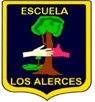 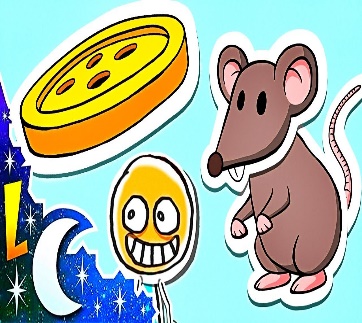 Escuela Básica N.º 1737Los Alerces de Maipú                                                                                                                                                                                                                                                                                                   PAUTA DE EVALUACIÓN FINAL MÚSICA:INTERPRETACIÓN DE UNA CANCIÓN “Debajo de un botón”Nombre:                                                      Curso:1°A                               Fecha: 20 /11/2020Puntaje Ideal……31………. Puntaje Real: …………………. Nota: INDICADORESPUNTAJE IDEALPUNTAJE REALCanta con entusiasmo.05Utilización instrumento musical.08Volumen  adecuado.05Memorización de la canción. 08Postura corporal.05